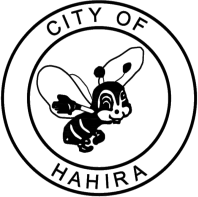 Main Street Board Meeting – August 8, 2022	M I N U T E SCall to Order: The regular meeting was called to order by Matt Seber at 9:35 AM.Attendance Report: Board members present were Drew Duren, Taylor Couey, Matt Seber,  Kelly Barr, Elise Pierce, Josh Owen. City representatives include Main Street Director Jennifer Price and MS Assistant Jamie Parr.Not present:  Jennifer Pevey and Leanne GriffinReview/Correction of Minutes - Minutes were approved - Motion made by Kelly and a second by Elise.New Business:Welcome to new board member Christie Bassett.Independence Day Celebration Review– All events were successful and we hope to see this celebration grow and continue to be a part of the community.  Board members heard great feedback from the community.BTS Supply Drive Review-  The event was great and supplies were collected that will be donatd to the local schools.City of Hahira Retail and Merchandise – The Main Street Program was approved for a merchandise space at The Looking Glass.  The program will use the opportunity to expand on the “Hahira” merchandise that is available to the community and visitors.2022 Strategic Planning Session – This was approved by Council and will begin in November.	Old Business:Volunteer Opportunities- Jennifer reminded the board of the volunteer opportunities available throughout the year.  The Main Street Board is a working board and therefore we need everyone’s participation to make events successful.  Promoting Main Street Events – Jennifer reminded the board to promote the Main Street events that are posted on social media.  While we have over 11K followers, all members sharing the events means that they reach more people.Updates of Events-Outdoor Movies – The last movie was cancelled and will be rescheduled for sometime in the Fall.Cottage Kitchen 101- The City of Hahira has partnered with the Chamber to offer this class free of charge to the community.Fall Farmer Market-  These will begin on September 10th and will end on November 26th.VSU Family Day- cancelledCommunity Clean Up – This will be held in September.Faith & Blue – An HPD event that Jennifer will keep the board informed of.Witches Night Out – October 14th—the board made suggestions on how to advertise the businesses in order to expand the event.Kids Paint Party- The City of Hahira will partner with Riverside Creates again to offer this free event to the community.Trunk or Treat/ Paint A Pumpkin – Just Jeeps Jeepin and HPD will participate in this event at the depot.Holiday Open House – Date set with downtown shopsSmall Business Saturday – This will be the final market in conjunction with SBS.Christmas Tree Lighting – the schools will perform and the tree will be lit.Merry Main Street Christmas Festival – This will include vendors, movie, Crafts With Santa and parade.  The board suggested methods of contact to expand the parade and participation.  Kelly, Taylor, and Christie also suggested adding a 5K to the event.Parade of Trees-  This will be for the month of December.Next Meeting: September 12, 2022  at 9:30 am at the DepotMeeting adjourned at 10:35 by Matt SeberPrepared By:  Jennifer Price